ՆԱԽԱԳԻԾ 20 
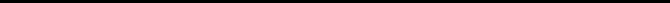 Ղեկավարվելով «Տեղական ինքնակառավարման մասին» ՀՀ օրենքի 14-րդ հոդվածի պահանջներով.  Հաստատել համայնքի ավագանու` 15.04.2019թ. թիվ 3 հերթական նիստի հետևյալ օրակարգը՝ՃԱՄԲԱՐԱԿ ՀԱՄԱՅՆՔԻ Տ. ՄԵԾԻ ՓՈՂՈՑԻ ԱՍՖԱԼՏԱՊԱՏՄԱՆ ԱՇԽԱՏԱՆՔՆԵՐԻ ԾՐԱԳՐԻՆ ՄԱՍՆԱԿՑԵԼՈՒ ԵՎ ԲՅՈՒՋԵԻՑ ՆՊԱՏԱԿԱՅԻՆ ՀԱՏԿԱՑՈՒՄ՝ ՍՈՒԲՎԵՆՑԻԱ ՍՏԱՆԱԼՈՒ ԹՈՒՅԼՏՎՈՒԹՅԱՆ ՄԱՍԻՆ
                                           /ԶԵԿ. Վ. ԱԴԱՄՅԱՆ/ՃԱՄԲԱՐԱԿ ՀԱՄԱՅՆՔԻ Գ. ՆԺԴԵՀ ԵՎ ՆԱՐԵԿԱՑԻ ՓՈՂՈՑՆՆԵՐԻ ԱՍՖԱԼՏԱՊԱՏՄԱՆ ԱՇԽԱՏԱՆՔՆԵՐԻ ԾՐԱԳՐԻՆ ՄԱՍՆԱԿՑԵԼՈՒ ԵՎ  ԲՅՈՒՋԵԻՑ ՆՊԱՏԱԿԱՅԻՆ ՀԱՏԿԱՑՈՒՄ՝ ՍՈՒԲՎԵՆՑԻԱ ՍՏԱՆԱԼՈՒ ԹՈՒՅԼՏՎՈՒԹՅԱՆ ՄԱՍԻՆ                                                                                       /ԶԵԿ. Վ. ԱԴԱՄՅԱՆ/ՃԱՄԲԱՐԱԿ ՀԱՄԱՅՆՔԻ ԱՅԳՈՒՏ,ՎԱՀԱՆ, ԹԹՈՒՋՈՒՐ, ԴՊՐԱԲԱԿ, ԿԱԼԱՎԱՆ, ԱՆՏԱՌԱՄԵՋ, ՁՈՐԱՎԱՆՔ, ՔԱՂԱՔ ՃԱՄԲԱՐԱԿԻ ՄԱՇՏՈՑ ՓՈՂՈՑԻ ՆԵՐՔԻՆ ԽՄԵԼՈՒ ՋՐԻ ՋՐԱԳԾԻ ԿԱՌՈՒՑՄԱՆ ԵՎ ՋՐԸՆԴՈՒՆԻՉՆԵՐԻ ՎԵՐԱՆՈՐՈԳՄԱՆ ԱՇԽԱՏԱՆՔՆԵՐԻ ԾՐԱԳՐԻՆ ՄԱՍՆԱԿՑԵԼՈՒ ԵՎ  ԲՅՈՒՋԵԻՑ ՆՊԱՏԱԿԱՅԻՆ ՀԱՏԿԱՑՈՒՄ՝ ՍՈՒԲՎԵՆՑԻԱ ՍՏԱՆԱԼՈՒ ԹՈՒՅԼՏՎՈՒԹՅԱՆ ՄԱՍԻՆ
                                                                                                               /ԶԵԿ. Վ. ԱԴԱՄՅԱՆ/ՃԱՄԲԱՐԱԿ ՀԱՄԱՅՆՔԻ Պ. ՍԵՎԱԿ, ԲԱՂՐԱՄՅԱՆ ՓՈՂՈՑՆԵՐԻ ՄԱՅԹԵՐԻ, ԻՆՐՊԵՍ ՆԱԵՎ Պ. ՍԵՎԱԿ-Տ. ՄԵԾ ՓՈՂՈՑՆԵՐԸ ՄԻՄԻՅԱՆՑ ԿԱՊՈՂ ՀԵՏԻՈՏՆԱՅԻՆ ԱՐԱՀԵՏԻ ՀԻՄՆԱՆՈՐՈԳՄԱՆ ԵՎ ՍԱԼԻԿԱՊԱՏՄԱՆ ՎԵՐԱՆՈՐՈԳՄԱՆ ԱՇԽԱՏԱՆՔՆԵՐԻ ԾՐԱԳՐԻՆ ՄԱՍՆԱԿՑԵԼՈՒ ԵՎ  ԲՅՈՒՋԵԻՑ ՆՊԱՏԱԿԱՅԻՆ ՀԱՏԿԱՑՈՒՄ՝ ՍՈՒԲՎԵՆՑԻԱ ՍՏԱՆԱԼՈՒ ԹՈՒՅԼՏՎՈՒԹՅԱՆ ՄԱՍԻՆ
                                              /ԶԵԿ. Վ. ԱԴԱՄՅԱՆ/ՃԱՄԲԱՐԱԿ ՀԱՄԱՅՆՔԻ Պ. ՍԵՎԱԿ ՓՈՂՈՑԻ ԱՍՖԱԼՏԱՊԱՏՄԱՆ ԱՇԽԱՏԱՆՔՆԵՐԻ ԾՐԱԳՐԻՆ ՄԱՍՆԱԿՑԵԼՈՒ ԵՎ  ԲՅՈՒՋԵԻՑ ՆՊԱՏԱԿԱՅԻՆ ՀԱՏԿԱՑՈՒՄ՝ ՍՈՒԲՎԵՆՑԻԱ ՍՏԱՆԱԼՈՒ ԹՈՒՅԼՏՎՈՒԹՅԱՆ ՄԱՍԻՆ
                                                 /ԶԵԿ. Վ. ԱԴԱՄՅԱՆ/ՀՈՂԻ ՀԱՐԿԻ ԳԾՈՎ ԱՐՏՈՆՈՒԹՅՈՒՆ ՍԱՀՄԱՆԵԼՈՒ ՄԱՍԻՆ
                                                                                                                                     /ԶԵԿ. Վ. ԱԴԱՄՅԱՆ/ՀՈՂԻ ՀԱՐԿԻ ԳԾՈՎ ԱՐՏՈՆՈՒԹՅՈՒՆ ՍԱՀՄԱՆԵԼՈՒ ՄԱՍԻՆ
                                                                                                                  /ԶԵԿ. Վ. ԱԴԱՄՅԱՆ/ՃԱՄԲԱՐԱԿ ՀԱՄԱՅՆՔԻ  ԳԱՐԴՄԱՆԻ ՓՈՂՈՑԻ 26 ՀԱՍՑԵՈՒՄ ԳՏՆՎՈՂ ՀԱՄԱՅՆՔԻ ՍԵՓԱԿԱՆՈՒԹՅՈՒՆ ՀԱՆԴԻՍԱՑՈՂ  0.11962  ՀԱ  ԲՆԱԿԱՎԱՅՐԻ ԱՅԼ ՀՈՂԸ / ՀՈՂԱՏԱՐԱԾՔԸ ԱՃՈՒՐԴԱՅԻՆ ԿԱՐԳՈՎ ՎԱՃԱՌԵԼՈՒ  ՄԱՍԻՆ
                                                   /ԶԵԿ. Վ. ԱԴԱՄՅԱՆ/ՃԱՄԲԱՐԱԿ ՀԱՄԱՅՆՔԻ Գ.ՆԺԴԵՀԻ  ՓՈՂՈՑԻ 4/3 ՀԱՍՑԵՈՒՄ ԳՏՆՎՈՂ ՀԱՄԱՅՆՔԻ ՍԵՓԱԿԱՆՈՒԹՅՈՒՆ ՀԱՆԴԻՍԱՑՈՂ  0.01  ՀԱ  ԲՆԱԿԱՎԱՅՐԻ ԱՅԼ ՀՈՂԸ / ՀՈՂԱՏԱՐԱԾՔԸ ԱՃՈՒՐԴԱՅԻՆ ԿԱՐԳՈՎ ՎԱՃԱՌԵԼՈՒ  ՄԱՍԻՆ
                                              /ԶԵԿ. Վ. ԱԴԱՄՅԱՆ/ՃԱՄԲԱՐԱԿ ՀԱՄԱՅՆՔԻ ԴՊՐԱԲԱԿ ԲՆԱԿԱՎԱՅՐԻ  ՍԵՓԱԿԱՆՈՒԹՅՈՒՆ ՀԱՆԴԻՍԱՑՈՂ ԳՅՈՒՂՆՇԱՆԱԿՈՒԹՅԱՆ 1.0 ՀԱ 4 -ՐԴ ԿԱՐԳԻ ԱՐՈՏԱՎԱՅՐԸ ԱՃՈՒՐԴԱՅԻՆ ԿԱՐԳՈՎ ՎԱՃԱՌԵԼՈՒ ՄԱՍԻՆ
                                           /ԶԵԿ. Վ. ԱԴԱՄՅԱՆ/ՃԱՄԲԱՐԱԿ ՀԱՄԱՅՆՔԻ ՃԱՄԲԱՐԱԿ ՔԱՂԱՔԻ ՍԵՓԱԿԱՆՈՒԹՅՈՒՆ ՀԱՆԴԻՍԱՑՈՂ ԳՅՈՒՂՆՇԱՆԱԿՈՒԹՅԱՆ 15.0 ՀԱ 2–ՐԴ ԿԱՐԳԻ ՎԱՐԵԼԱՀՈՂԸ    ՎԱՐՁԱԿԱԼՈՒԹՅԱՆ ԻՐԱՎՈՒՆՔՈՎ ՏՐԱՄԱԴՐԵԼՈՒ ՄԱՍԻՆ
                                          /ԶԵԿ. Վ. ԱԴԱՄՅԱՆ/ՎԱՐՁԱԿԱԼԱԿԱՆ ՀՈՂԻ ԳԾՈՎ ԱՐՏՈՆՈՒԹՅՈՒՆ ՍԱՀՄԱՆԵԼՈՒ ՄԱՍԻՆ 
                                                                                                                                                                                                                              /ԶԵԿ. Վ. ԱԴԱՄՅԱՆ/ԴՐԱՄԱԿԱՆ ԱՋԱԿՑՈՒԹՅՈՒՆ ՏՐԱՄԱԴՐԵԼՈՒ ՄԱՍԻՆ
                                                                                                                     /ԶԵԿ. Վ. ԱԴԱՄՅԱՆ/ԲՅՈՒՋԵՈՒՄ ՓՈՓՈԽՈՒԹՅՈՒՆ ԿԱՏԱՐԵԼՈՒ ՄԱՍԻՆ	
                                                                                                               /ԶԵԿ. Վ. ԱԴԱՄՅԱՆ/Համայնքի ղեկավար՝          ՎԱԶԳԵՆ ԱԴԱՄՅԱՆՈՐՈՇՄԱՆ ՆԱԽԱԳԻԾԸ ՆԱԽԱՊԱՏՐԱՍՏԵՑ
ԱՐՏԱԿ ՍՏԵՓԱՆՅԱՆ ՃԱՄԲԱՐԱԿ ՀԱՄԱՅՆՔԻ ԱՎԱԳԱՆՈՒ՝ 15.04.2019 ԹՎԱԿԱՆԻ ԹԻՎ 3 ՀԵՐԹԱԿԱՆ ՆԻՍՏԻ ՕՐԱԿԱՐԳԸ ՀԱՍՏԱՏԵԼՈՒ ՄԱՍԻՆ /Զեկ. ՎԱԶԳԵՆ ԱԴԱՄՅԱՆ